一带一路国际商协会大会参会须知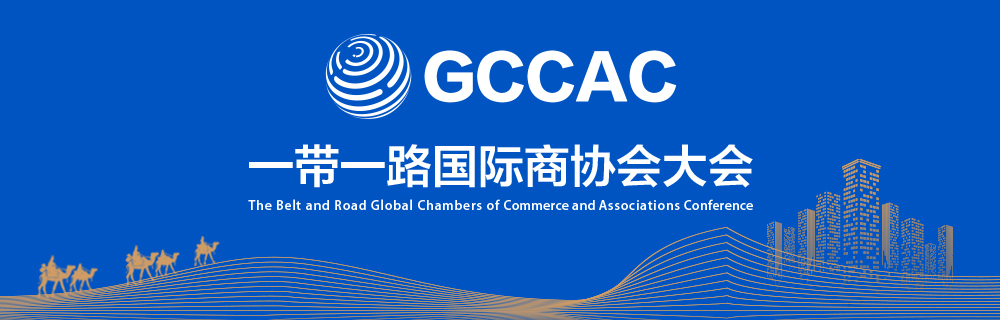     全球最具影响力的，以商会、行业协会等社会组织为主要参与主体的世界级盛会，盛情邀请世界各国/地区政府、商会、行业协会、社会机构、学术组织、知名企业等，共襄盛举，聚力天下万商，共创“一带一路”繁荣。参展机构请于2018年10月1日前，参会单位或个人请于10月15日前将参与内容提报至组委会并完成确认。一、参会（一）参加会长大会1、参会对象：国内外政府人员，商协会会长、副会长，社会机构负责人，专家学者，媒体代表等约800人。2、免费参会：参会嘉宾报名后组委会认证身份并发送会长大会邀请函，嘉宾自理食宿等费用。3、特约参会：10,000元参会费（1）参会嘉宾报名后组委会认证身份并发送会长大会邀请函。（2）提供1人3晚住宿及两天早中晚餐。住宿标准：北京国际饭店，五星，曾获评北京十大建筑（3）环球网人物专访或机构专访1篇。（二）参加各分论坛1、免费参会：参会嘉宾报名后组委会认证身份并发送邀请函，嘉宾自理食宿等费用。2、特定闭门分论坛，需根据实际情况另议。二、大会指定账户参展和参会费用请汇至大会指定账户，展位分配实行“先预定、先分配”原则。具体事宜请填写回执表（附件二）提交至组委会后，工作人员具体对接。户名：环球时报在线（北京）文化传播有限公司开户行：中国交通银行股份有限公司北京光华路支行账号：1100 6102 1018 0100 41082三、联系我们组委会竭诚为您服务，您可以：1、填写回执表（附件二），发送邮件或传真至组委会。2、登陆环球网商协会频道chamber.huanqiu.com或大会官网www.gccac.com.cn了解最新活动信息及线上报名。3、联系组委会邮箱：gccac@huanqiu.com 电话：010–65361101–2902 传真：010–65361899联系人：曾先生 13675816338 王女士 13520929229        陈先生 18857786088   Chad +86 13695892636   Sally Lei  +86 13930102079组委会地址：北京市朝阳区东三环北路19号中青大厦16楼附件一：简要议程附件二：回执表一带一路国际商协会大会简要议程一带一路国际商协会大会简要议程一带一路国际商协会大会简要议程时间时间议程10月28日12：00-22：00嘉宾报到，入住酒店10月29日09：00-12：00一带一路国际商协会会长大会、展览会、项目对接会10月29日12：30-13：30自助午餐10月29日14：00-17：30展览会、项目对接会、分论坛  10月30日09：00-12：00展览会、项目对接会、分论坛  10月30日12：30-13：30自助午餐  10月30日14：00-17：30一带一路国际商协会颁奖盛典、展览会、项目对接会、分论坛一带一路国际商协会大会回执表一带一路国际商协会大会回执表一带一路国际商协会大会回执表单位名称单位类型□政府机构   □地区商会   □行业协会   □使领馆  □学术机构   □投资促进机构  □企业（主要行业：                            ）□其他（请备注机构类别：                      ）  □政府机构   □地区商会   □行业协会   □使领馆  □学术机构   □投资促进机构  □企业（主要行业：                            ）□其他（请备注机构类别：                      ）  联系方式联系人：固话：联系方式邮箱：手机：联系方式地址：地址：参与内容（可多选）□设置展位   □承办相关分论坛   □出席会长大会   □出席相关论坛   □参加商协会评选   □观摩展览及对接洽谈   □其他（请备注：                      ）□设置展位   □承办相关分论坛   □出席会长大会   □出席相关论坛   □参加商协会评选   □观摩展览及对接洽谈   □其他（请备注：                      ）参与人数希望结识哪些主体（可多选）□国际商协会   □跨国机构   □学术机构□政府部门（类型或名称：                     ） □投资商   □项目方   □媒体      □其他（请备注：                      ）□国际商协会   □跨国机构   □学术机构□政府部门（类型或名称：                     ） □投资商   □项目方   □媒体      □其他（请备注：                      ）建议或其他